PUBLIC HEALTH SOLUTIONS 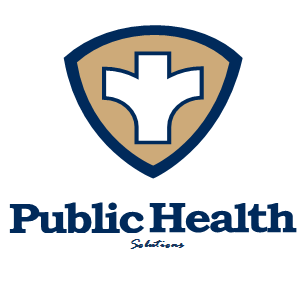 995 E Hwy 33, Suite 1Crete, NE 68333Phone: 402-826-3880		Fax: 402-826-4101		Website: www.phsneb.orgIMMUNIZATION PROGRAM ACTION PLANThis report serves as documentation of actions needed to be taken based on the feedback analysis of the Immunization Program completed in March 2017.Goal: Engage more Spanish-speaking clients in client feedbackSteps: Work with interpreter to remind clients following immunization services to complete the surveyProvide survey in both paper and electronic form Provide incentive for all clients for completion of feedback survey (drawing, etc.)Goal: Decrease wait time for immunization appointment Steps:Work with nurse providing immunizations to walk-through a mock appointment, noting time it takes to complete all aspects of the appointmentEnsure that the appointment times are sufficient to complete the appointment (i.e., is 15 minutes sufficient for one vaccination versus four vaccinations?)Work with front office staff to remind clients to arrive early to complete all required paperwork before appointment timeAction Plan created by:Domain 9 TeamAccreditation CoordinatorMarch 30, 2017